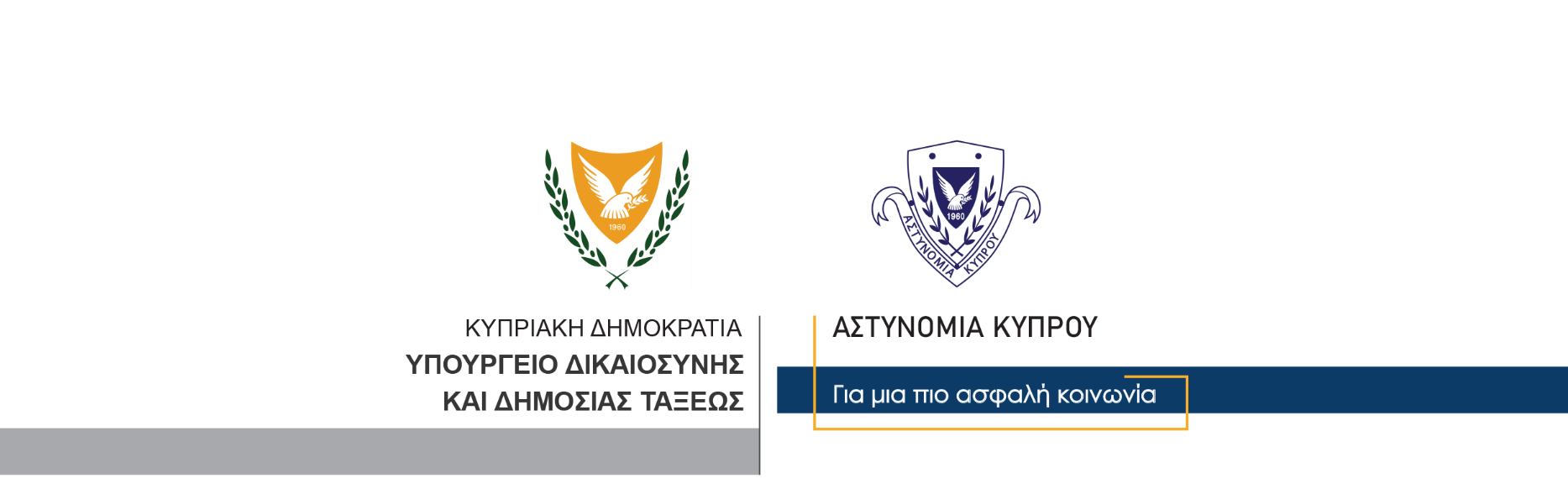 1η Απριλίου, 2023  Δελτίο Τύπου 1Επαναπατρισμός υπηκόων τρίτων χωρών που διέμεναν παράνομα στην Κύπρο	 Συνολικά 75 υπήκοοι τρίτων χωρών, που διέμεναν παράνομα στην Κύπρο, επαναπατρίστηκαν χθες, κατά τη διάρκεια δύο σχετικών επιχειρήσεων.Συγκεκριμένα, 75 υπήκοοι τρίτων χωρών, οι οποίοι ήταν ενταγμένοι στο πρόγραμμα οικειοθελών αναχωρήσεων του Υπουργείου Εσωτερικών, αναχώρησαν χθες για τη χώρα τους, κατά τη διάρκεια επιχείρησης, που διεξήχθη υπό το συντονισμό και την επίβλεψη της Υπηρεσίας Αλλοδαπών και Μετανάστευσης και του Οργανισμού FRONTEX.Επίσης, άλλοι δέκα υπήκοοι τρίτων χωρών, απελάθηκαν χθες από την Κύπρο, βάση διαταγμάτων κράτησης και απέλασης.Από την αρχή της χρονιάς πέραν των 2,180 υπηκόων τρίτων χωρών, επαναπατρίστηκαν, μέσω των εθελούσιων και αναγκαστικών διαδικασιών επιστροφής.		    Κλάδος ΕπικοινωνίαςΥποδιεύθυνση Επικοινωνίας Δημοσίων Σχέσεων & Κοινωνικής Ευθύνης